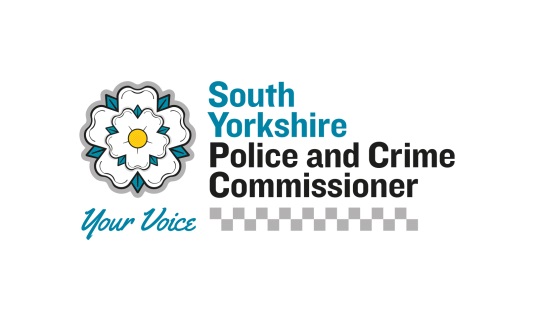 Additional InformationVettingAs part of the recruitment process, successful candidates would be subject to a stringent vetting process which involves consideration of criminal antecedents, financial issues, national security and depending upon the level of clearance required, members of your family, associates and co-residents over the age of 10 years.  Please complete the below questions: Disability Confident EmployerSouth Yorkshire Police/OPCC are proud to have been accredited as a Disability Confident Employer by the Department of Work & Pensions. We welcome applications to work for us from people who have disabilities and undertake to adjust the recruitment process where reasonable in order to enable candidates to participate fairly.MarketingTo enable us to monitor our public relations and marketing activity, please indicate below where you first heard about this job. Have you ever been convicted for any offence or had formal cautions by police for any offence or any bind-over's imposed by any court?Do you have any impending prosecutions?Have you ever been involved in a criminal investigation (whether or not this led to any prosecution) or been associated with criminals?Have you ever been involved in any actions that could be described as Political / Religious /Racial / Environmental / Disruptive?Do you associate with any person's) (inc family members) who you know or have reasons to believe has unspent criminal convictions, or is engaged in criminal activities?Are you aware of any other circumstances or characteristics, which may impact on vetting clearance?DISABILITY / IMPAIRMENTDISABILITY / IMPAIRMENTDISABILITY / IMPAIRMENTDISABILITY / IMPAIRMENTDISABILITY / IMPAIRMENTDISABILITY / IMPAIRMENTPlease indicate below* if you consider yourself to have a disability within the meaning of the Equality Act 2010?NOTE: The Act defines disability as a ‘physical or mental impairment, which has a substantial and long-term adverse effect on that person's ability to carry out normal day-to-day activities’.Should you elect the option ‘Prefer not to say’, this will not be interpreted as being indicative of a disabilityPlease indicate below* if you consider yourself to have a disability within the meaning of the Equality Act 2010?NOTE: The Act defines disability as a ‘physical or mental impairment, which has a substantial and long-term adverse effect on that person's ability to carry out normal day-to-day activities’.Should you elect the option ‘Prefer not to say’, this will not be interpreted as being indicative of a disabilityPlease indicate below* if you consider yourself to have a disability within the meaning of the Equality Act 2010?NOTE: The Act defines disability as a ‘physical or mental impairment, which has a substantial and long-term adverse effect on that person's ability to carry out normal day-to-day activities’.Should you elect the option ‘Prefer not to say’, this will not be interpreted as being indicative of a disabilityPlease indicate below* if you consider yourself to have a disability within the meaning of the Equality Act 2010?NOTE: The Act defines disability as a ‘physical or mental impairment, which has a substantial and long-term adverse effect on that person's ability to carry out normal day-to-day activities’.Should you elect the option ‘Prefer not to say’, this will not be interpreted as being indicative of a disabilityPlease indicate below* if you consider yourself to have a disability within the meaning of the Equality Act 2010?NOTE: The Act defines disability as a ‘physical or mental impairment, which has a substantial and long-term adverse effect on that person's ability to carry out normal day-to-day activities’.Should you elect the option ‘Prefer not to say’, this will not be interpreted as being indicative of a disabilityPlease indicate below* if you consider yourself to have a disability within the meaning of the Equality Act 2010?NOTE: The Act defines disability as a ‘physical or mental impairment, which has a substantial and long-term adverse effect on that person's ability to carry out normal day-to-day activities’.Should you elect the option ‘Prefer not to say’, this will not be interpreted as being indicative of a disability*Yes*NoPrefer not to sayIn support of your application please let us know if you believe there are any reasonable adjustments we should be making for the interview (i.e. access)